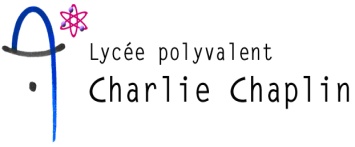 REGLEMENT DE CONSULTATIONLYCEE CHARLIE CHAPLIN DECINES Objet de la consultation : Fournitures de matériels pour l’équipement du nouveau BAC PRO MELEC (Métiers de l’électricité et de ses environnements connectés).Les entreprises pourront répondre à 1 ou plusieurs lots.Adresse de l’établissement : LYCEE POLYVALENT CHARLIE CHAPLIN – 373 AVENUE JEAN JAURES – ESPLANADE DU GRAND LARGE – CS 50701 - 69153 DECINES CHARPIEU CEDEXAdresse de livraison : LYCEE POLYVALENT CHARLIE CHAPLIN – RUE MARCEL THERRAS – 69150 DECINES CHARPIEU Personnes à contacter pour les renseignements : M. JULIAN Benoît pour toutes demandes d’informations sur les matérielsMme MEYET Micheline pour les informations complémentaires d’ordre administratifAdresse mail : (mettre en copie pour toute demande par mail)M. JULIAN : Benoit-Pierre-M.Julian@ac-lyon.fr ou MME MEYET : intendant.069800u@ac-lyon.frTéléphone: 07.71.05.34.38 (M. JULIAN)04.72.05. 63.90 (MME MEYET)Jugement des offres : Critère de qualité, livraison/installation et prixDate limite de réception des dossiers : lundi 24 juin 2019	à 16h00Modalités d’envoi des dossiers : sur la plateforme AJI ou par courrier